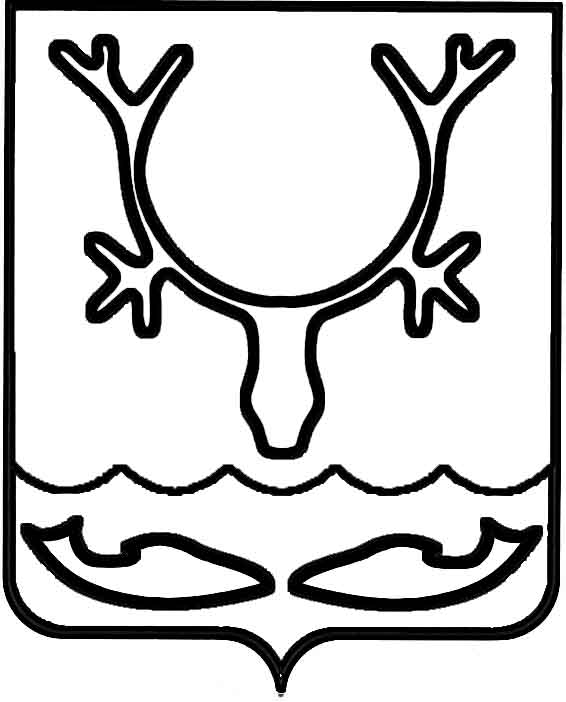 Администрация муниципального образования
"Городской округ "Город Нарьян-Мар"ПОСТАНОВЛЕНИЕО внесении изменений в постановление Администрации МО "Городской округ             "Город Нарьян-Мар" от 31.08.2018 № 583           "Об утверждении муниципальной программы муниципального образования "Городской округ "Город Нарьян-Мар" "Развитие институтов гражданского общества                        в муниципальном образовании "Городской округ "Город Нарьян-Мар"Руководствуясь статьей 179 Бюджетного кодекса Российской Федерации, Порядком разработки, реализации и оценки эффективности муниципальных программ муниципального образования "Городской округ "Город Нарьян-Мар", утвержденным постановлением Администрации муниципального образования "Городской округ "Город Нарьян-Мар" от 10.07.2018 № 453, решением Совета городского округа "Город Нарьян-Мар" от 09.12.2021 № 271-р "О бюджете муниципального образования "Городской округ "Город Нарьян-Мар" на 2022 год и на плановый период 
2023 и 2024 годов", Администрация муниципального образования "Городской округ "Город Нарьян-Мар"П О С Т А Н О В Л Я Е Т:Внести в муниципальную программу муниципального образования "Городской округ "Город Нарьян-Мар" "Развитие институтов гражданского общества в муниципальном образовании "Городской округ "Город Нарьян-Мар", утвержденную постановлением Администрации МО "Городской округ "Город Нарьян-Мар" 
от 31.08.2018 № 583, следующие изменения:В паспорте муниципальной программы строку "Объемы и источники финансирования муниципальной программы" изложить в следующей редакции:"".В паспорте подпрограммы 2 "Совершенствование системы территориального общественного самоуправления" строку "Объемы и источники финансирования подпрограммы" изложить в следующей редакции:"".Пункт 3 раздела 11.4. изложить в следующей редакции:"3. Количество территориальных общественных самоуправлений, получивших финансовую поддержку из городского бюджета (количество случаев оказания поддержки) (единиц). Источник данных – журналы учета заявок на участие 
в конкурсах. Определяется методом прямого подсчета.".В приложении 1 строку 3 изложить в следующей редакции:"".Приложение 2 к муниципальной Программе изложить в следующей редакции:"Приложение 2к муниципальной программемуниципального образования"Городской округ "Город Нарьян-Мар""Развитие институтов гражданскогообщества в муниципальном образовании"Городской округ "Город Нарьян-Мар"Ресурсное обеспечение реализациимуниципальной программы муниципального образования "Городской округ "Город Нарьян-Мар" "Развитие институтов гражданского общества в муниципальном образовании "Городской округ "Город Нарьян-Мар"".Приложение 3 к муниципальной Программе изложить в следующей редакции:"Приложение 3к муниципальной программемуниципального образования"Городской округ "Город Нарьян-Мар""Развитие институтов гражданскогообщества в муниципальном образовании"Городской округ "Город Нарьян-Мар"Переченьмероприятий муниципальной программы муниципального образования "Городской округ "Город Нарьян-Мар" "Развитие институтов гражданского общества 
в муниципальном образовании "Городской округ "Город Нарьян-Мар"Ответственный исполнитель – отдел по работе с общественными организациями Администрации муниципального образования "Городской округ "Город Нарьян-Мар"".Настоящее постановление вступает в силу со дня его официального опубликования.02.03.2022№268Объемы и источники финансирования муниципальной программыОбщий объем финансирования Программы – 
11 582,18860 тыс. руб., в том числе по годам:2019 год – 2 081,8 тыс. руб.;2020 год – 1 935,0 тыс. руб.;2021 год – 1 862,38860 тыс. руб.;2022 год – 1 901,00000 тыс. руб.;2023 год – 1 901,00000 тыс. руб.;2024 год – 1 901,00000 тыс. руб.В том числе:за счет средств бюджета муниципального образования "Городской округ "Город Нарьян-Мар" (далее – городской бюджет) – 11 582,18860 тыс. руб., в том числе по годам:2019 год – 2 081,8 тыс. руб.;2020 год – 1 935,0 тыс. руб.;2021 год – 1 862,38860 тыс. руб.;2022 год – 1 901,00000 тыс. руб.;2023 год – 1 901,00000 тыс. руб.;2024 год – 1 901,00000 тыс. руб.Объемы и источники финансирования подпрограммыОбщий объем финансирования Подпрограммы – 
7 682,30000 тыс. руб., в том числе по годам:2019 год – 1 181,8 тыс. руб.;2020 год – 1 335,0 тыс. руб.;2021 год – 1 262,50000 тыс. руб.;2022 год – 1 301,00000 тыс. руб.;2023 год – 1 301,00000 тыс. руб.;2024 год – 1 301,00000 тыс. руб.В том числе:за счет средств городского бюджета – 7 682,30000 тыс. руб., 
в том числе по годам:2019 год – 1 181,8 тыс. руб.;2020 год – 1 335,0 тыс. руб.;2021 год – 1 262,50000 тыс. руб.;2022 год – 1 301,00000 тыс. руб.;2023 год – 1 301,00000 тыс. руб.;2024 год – 1 301,00000 тыс. руб.3Количество территориальных общественных самоуправлений, получивших финансовую поддержку из городского бюджета (количество случаев оказания поддержки)единиц666666В 2017 году три ТОС получили поддержку. 
При планируемом увеличении количества ТОС 
к 2024 году до 12 прогнозируется увеличение количества ТОС, получивших финансовую поддержку 
из городского бюджетаНаименование муниципальной программы (подпрограммы)Источник финансированияОбъем финансирования (тыс. рублей)Объем финансирования (тыс. рублей)Объем финансирования (тыс. рублей)Объем финансирования (тыс. рублей)Объем финансирования (тыс. рублей)Объем финансирования (тыс. рублей)Объем финансирования (тыс. рублей)Наименование муниципальной программы (подпрограммы)Источник финансированияВсегов том числе:в том числе:в том числе:в том числе:в том числе:в том числе:Наименование муниципальной программы (подпрограммы)Источник финансированияВсего2019 год2020 год2021 год2022 год2023 год2024 годАБ1234567Муниципальная программа "Развитие институтов гражданского общества 
в муниципальном образовании "Городской округ "Город Нарьян-Мар"Всего, в том числе:11582,188602081,81935,01862,388601901,000001901,000001901,00000Муниципальная программа "Развитие институтов гражданского общества 
в муниципальном образовании "Городской округ "Город Нарьян-Мар"городской бюджет11582,188602081,81935,01862,388601901,000001901,000001901,00000Подпрограмма "Развитие муниципальной системы поддержки некоммерческих организаций 
и общественных объединений граждан"Всего, в том числе:3899,88860900,0600,0599,88860600,00000600,00000600,00000Подпрограмма "Развитие муниципальной системы поддержки некоммерческих организаций 
и общественных объединений граждан"городской бюджет3899,88860900,0600,0599,88860600,00000600,00000600,00000Подпрограмма "Совершенствование системы территориального общественного самоуправления"Всего, в том числе:7682,300001181,81335,01262,500001301,000001301,000001301,00000Подпрограмма "Совершенствование системы территориального общественного самоуправления"городской бюджет7682,300001181,81335,01262,500001301,000001301,000001301,00000№ п/пНаименование направления (мероприятия)Источники финансированияОбъемы финансирования (тыс. руб.)Объемы финансирования (тыс. руб.)Объемы финансирования (тыс. руб.)Объемы финансирования (тыс. руб.)Объемы финансирования (тыс. руб.)Объемы финансирования (тыс. руб.)Объемы финансирования (тыс. руб.)№ п/пНаименование направления (мероприятия)Источники финансированияВсегов том числе:в том числе:в том числе:в том числе:в том числе:в том числе:№ п/пНаименование направления (мероприятия)Источники финансированияВсего2019 год2020 год2021 год2022 год2023 год2024 годНаименование подпрограммы 1 "Развитие муниципальной системы поддержки некоммерческих организаций и общественных объединений граждан"Наименование подпрограммы 1 "Развитие муниципальной системы поддержки некоммерческих организаций и общественных объединений граждан"Наименование подпрограммы 1 "Развитие муниципальной системы поддержки некоммерческих организаций и общественных объединений граждан"Наименование подпрограммы 1 "Развитие муниципальной системы поддержки некоммерческих организаций и общественных объединений граждан"Наименование подпрограммы 1 "Развитие муниципальной системы поддержки некоммерческих организаций и общественных объединений граждан"Наименование подпрограммы 1 "Развитие муниципальной системы поддержки некоммерческих организаций и общественных объединений граждан"Наименование подпрограммы 1 "Развитие муниципальной системы поддержки некоммерческих организаций и общественных объединений граждан"Наименование подпрограммы 1 "Развитие муниципальной системы поддержки некоммерческих организаций и общественных объединений граждан"Наименование подпрограммы 1 "Развитие муниципальной системы поддержки некоммерческих организаций и общественных объединений граждан"1.1Основное мероприятие 1 "Оказание поддержки некоммерческим организациям 
в реализации гражданских инициатив 
и стимулирование участия населения 
в осуществлении местного самоуправления"Итого, в том числе3899,88860900,0600,0599,88860600,000000600,000000600,0000001.1Основное мероприятие 1 "Оказание поддержки некоммерческим организациям 
в реализации гражданских инициатив 
и стимулирование участия населения 
в осуществлении местного самоуправления"городской бюджет 3899,88860900,0600,0599,88860600,000000600,000000600,0000001.1.1Направление расходов 1 "Финансовая поддержка некоммерческих организаций 
и общественных объединений граждан"Итого, в том числе3899,88860900,0600,0599,88860600,000000600,000000600,0000001.1.1Направление расходов 1 "Финансовая поддержка некоммерческих организаций 
и общественных объединений граждан"городской бюджет 3899,88860900,0600,0599,88860600,000000600,000000600,000000Мероприятие 1 "Предоставление на конкурсной основе грантов в форме субсидий на реализацию социально значимых проектов социально ориентированных некоммерческих организаций"Итого, в том числе3899,88860900,0600,0599,88860600,000000600,000000600,000000Мероприятие 1 "Предоставление на конкурсной основе грантов в форме субсидий на реализацию социально значимых проектов социально ориентированных некоммерческих организаций"городской бюджет 3899,88860900,0600,0599,88860600,000000600,000000600,0000001.1.2Направление расходов 2 "Информационная поддержка некоммерческих организаций 
и общественных объединений граждан"Без финансирования0,00,00,00,00,00,00,0Мероприятие 1 "Размещение общественно значимой информации 
о деятельности социально ориентированных некоммерческих организаций, общественных объединений граждан на сайте Администрации МО "Городской округ "Город 
Нарьян-Мар", 
в официальном бюллетене МО "Городской округ "Город Нарьян-Мар" (Наш город)"Без финансирования0,00,00,00,00,00,00,0Мероприятие 2 "Освещение событий, анонсирование 
в СМИ Администрации МО "Городской округ "Город Нарьян-Мар" конкретных проектов, реализуемых 
на территории МО "Городской округ "Город Нарьян-Мар"Без финансирования0,00,00,00,00,00,00,01.1.3Направление расходов 3 "Организационная поддержка некоммерческих организаций 
и общественных объединений граждан"Без финансирования0,00,00,00,00,00,00,0Мероприятие 1 "Оказание консультационных услуг участникам программы"Без финансирования0,00,00,00,00,00,00,0Мероприятие 2 "Оказание помощи 
в организации собраний, встреч 
и круглых столов участникам программы"Без финансирования0,00,00,00,00,00,00,0Итого по Подпрограмме 1, 
в том числе3899,88860900,0600,0599,88860600,000000600,000000600,000000городской бюджет 3899,88860900,0600,0599,88860600,000000600,000000600,000000Наименование подпрограммы 2 "Совершенствование системы территориального общественного самоуправления"Наименование подпрограммы 2 "Совершенствование системы территориального общественного самоуправления"Наименование подпрограммы 2 "Совершенствование системы территориального общественного самоуправления"Наименование подпрограммы 2 "Совершенствование системы территориального общественного самоуправления"Наименование подпрограммы 2 "Совершенствование системы территориального общественного самоуправления"Наименование подпрограммы 2 "Совершенствование системы территориального общественного самоуправления"Наименование подпрограммы 2 "Совершенствование системы территориального общественного самоуправления"Наименование подпрограммы 2 "Совершенствование системы территориального общественного самоуправления"Наименование подпрограммы 2 "Совершенствование системы территориального общественного самоуправления"2.1Основное мероприятие 1 "Мероприятия, направленные 
на развитие 
и поддержку территориального общественного самоуправления"Итого, в том числе7682,300001181,81335,01262,500001301,000001301,000001301,000002.1Основное мероприятие 1 "Мероприятия, направленные 
на развитие 
и поддержку территориального общественного самоуправления"городской бюджет 7682,300001181,81335,01262,500001301,000001301,000001301,000002.1.1Направление расходов 1 "Финансовая поддержка территориального общественного самоуправления"Итого, в том числе7242,300001106,81260,01197,500001226,000001226,000001226,000002.1.1Направление расходов 1 "Финансовая поддержка территориального общественного самоуправления"городской бюджет 7242,300001106,81260,01197,500001226,000001226,000001226,00000Мероприятие 1 "Предоставление территориальным общественным самоуправлениям 
на конкурсной основе грантов 
в форме субсидий 
на реализацию социально значимых проектов, направленных 
на развитие территориального общественного самоуправления"Итого, в том числе2470,30000402,8450,0267,50000450,00000450,00000450,00000Мероприятие 1 "Предоставление территориальным общественным самоуправлениям 
на конкурсной основе грантов 
в форме субсидий 
на реализацию социально значимых проектов, направленных 
на развитие территориального общественного самоуправления"городской бюджет 2470,30000402,8450,0267,50000450,00000450,00000450,00000Мероприятие 2 "Предоставление выплаты председателям территориальных общественных самоуправлений 
в МО "Городской округ "Город Нарьян-Мар"Итого, в том числе2772,00000504,0410,0580,00000426,00000426,00000426,00000Мероприятие 2 "Предоставление выплаты председателям территориальных общественных самоуправлений 
в МО "Городской округ "Город Нарьян-Мар"городской бюджет 2772,00000504,0410,0580,00000426,00000426,00000426,00000Мероприятие 3 "Предоставление грантов в форме субсидий 
на организацию деятельности территориальных общественных самоуправлений"Итого, в том числе2000,00000200,0400,0350,00000350,00000350,00000350,00000Мероприятие 3 "Предоставление грантов в форме субсидий 
на организацию деятельности территориальных общественных самоуправлений"городской бюджет 2000,00000200,0400,0350,00000350,00000350,00000350,000002.1.2Направление расходов 2 "Популяризация деятельности территориального общественного самоуправления"Итого, в том числе440,0000075,075,065,0000075,00000075,0000075,000002.1.2Направление расходов 2 "Популяризация деятельности территориального общественного самоуправления"городской бюджет 440,0000075,075,065,0000075,0000075,0000075,00000Мероприятие 1 "Размещение общественно значимой информации 
о деятельности территориальных общественных самоуправлениях 
на сайте Администрации МО "Городской округ "Город 
Нарьян-Мар", 
в официальном бюллетене МО "Городской округ "Город Нарьян-Мар" (Наш город)"Без финансирования0,00,00,00,00,00,00,0Мероприятие 2 "Освещение событий, анонсирование 
в СМИ Администрации МО "Городской округ "Город Нарьян-Мар" конкретных проектов, реализуемых территориальными общественными самоуправлениями на территории МО "Городской округ "Город Нарьян-Мар"Без финансирования0,00,00,00,00,00,00,0Мероприятие 3 "Предоставление грантов в форме субсидий
победителям конкурса "Лучшее территориальное общественное самоуправление города 
Нарьян-Мара"Итого, в том числе440,0000075,075,065,0000075,0000075,0000075,00000Мероприятие 3 "Предоставление грантов в форме субсидий
победителям конкурса "Лучшее территориальное общественное самоуправление города 
Нарьян-Мара"городской бюджет 440,0000075,075,065,0000075,0000075,0000075,00000Итого по Подпрограмме 2, в том числе7682,300001181,81335,01262,500001301,000001301,000001301,00000городской бюджет 7682,300001181,81335,01262,500001301,000001301,000001301,00000Всего по Программе, в том числе11582,188602081,81935,01862,388601901,000001901,000001901,00000городской бюджет 11582,188602081,81935,01862,388601901,000001901,000001901,00000Глава города Нарьян-Мара О.О. Белак